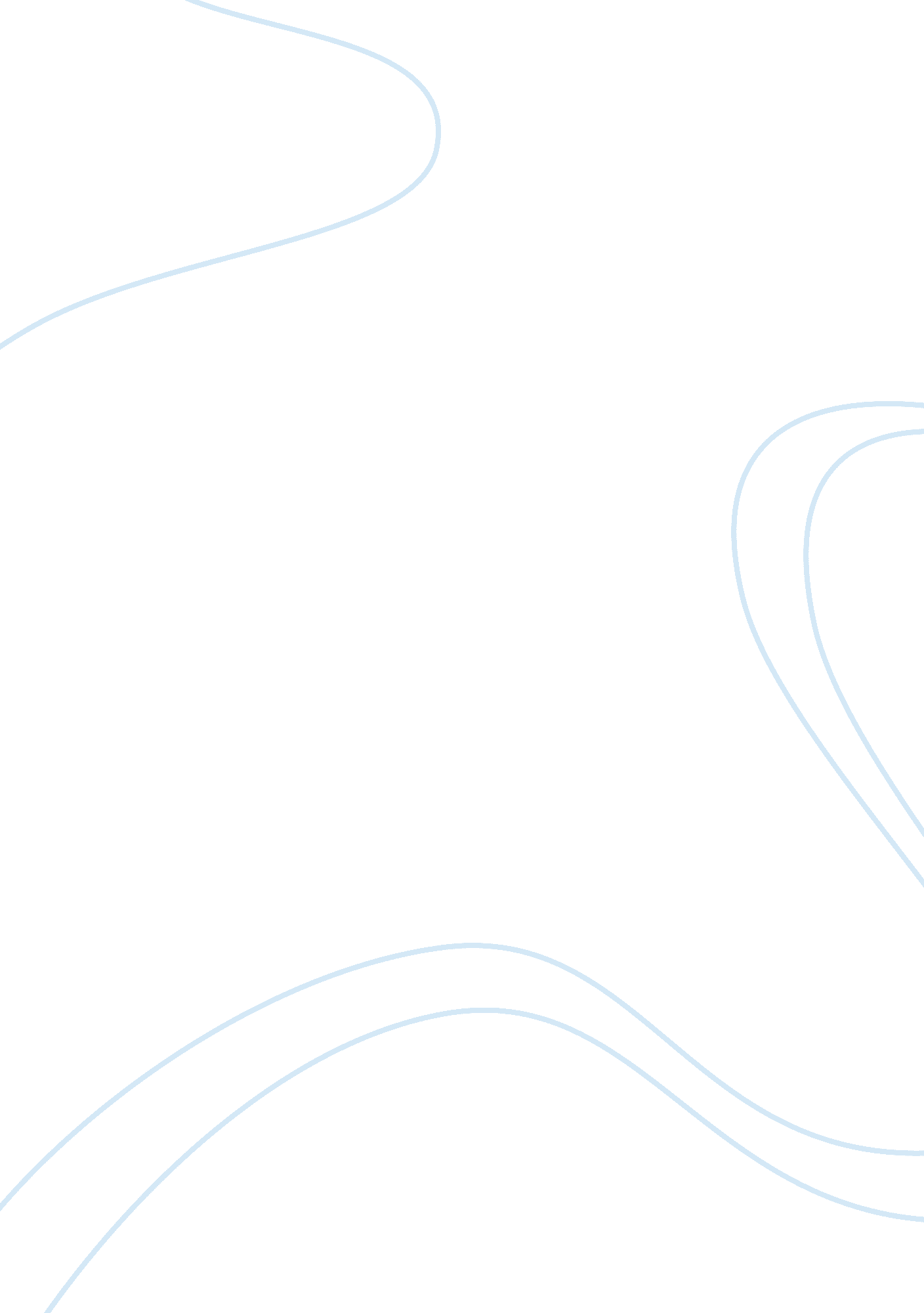 When the experiment more objective, more validEnvironment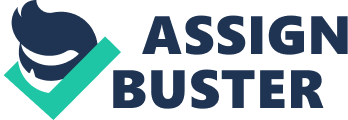 When it comes to rearching information in Psychology there are differentmethods that are used. The methods can be experimental and non-experimental. In the experiment, an independent variable is manipulatedand the dependant variable is measured. Any other variables are able to becontrolled. The positive of the experiment would be that the views and opinionsresearcher should not affect the result of the study, this makes the experimentmore objective, more valid and less bias.  Firstly, there are three types of experimental methods and thefirst one is Controlled experiment. This is carried in well- controlled environment. The researchers is able to decide on when the experiment will take place, whattime it will happen, what participates will take part, in what circumstancesand using a standardized procedure. When it comes to participants, they are allrandomly allocated to each of the independent group. For example, Migrantsexperiment (1963). Stanley Milgram, apsychologist at Yale University, conducted an experiment focusing on theconflict between obedience to authority and personal conscience. Stanley Milgram was interested in how easily ordinary peoplecould be influenced into committing atrocities, for example, Germans in WWII. “ Instead, Milgram wanted to investigate participants’ willingness to go along with theexperimenter’s instructions. Would they deliver what appeared to be lethalshocks to a stranger, simply because this was what another stranger requiredthem to do in the con- text of a mundane science experiment? “ This shows that Milgram (1963) was interested in researching how farpeople would go in obeying an instruction if it involved harming anotherperson. The Strength of the controlled experiment is much easier to replicaterather than non-experimental method. This is because the standardized procedureis used in the experiment. Also, they allow for precise control extraneous and independentvariable. However, the limitations of the controlled experiment are that thesetting may course unwanted behaviour that would not reflect to the real-lifesetting. This means that it would be much harder to generalized the findings. The second method in theexperiment would be field experiments, this is carried out in everyday life ofthe participants. When the experiment happens, the experimenter is still ableto manipulate the independent variable, but in real life scenarios, howeverthey are not really able to control the extraneous variable. For example The strength of thisexperiment would be that the field experiment is more likely to reflect the real-lifesetting, this is because its happens in natural everyday setting. Anotheradvantage would be that there would be less likelihood of demandcharacteristics affecting the field experimental results, this is because participantswould not know that they are being studied, also it would be much harder foranother researcher to replicate this study exactly the same. This is because thesetting would not be the same and the participants would most likely to reactdifferently. 